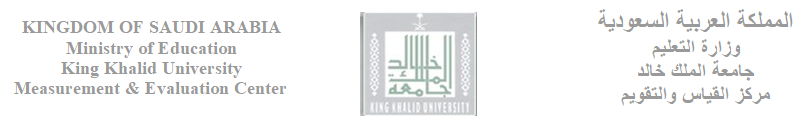 خطة المقررأولاً: بطاقة المقررثانياً: بطاقة عضو هيئة التدريس (أو أعضاء هيئة التدريس في المقرر متعدد المدرسين بنظام الموديولز)ثالثاً: مواعيد المحاضرات والمعامل واالتدريب الميدانيرابعاً: وصف المقرر (Course Description) كما جاء في دليل الكلية أو دليل الجامعة University Catalogue)) باللغتين العربية والإنجليزية:خامساً: نواتج التعلم (المعرفية والمهارية والوجدانية)، واستراتيجيات التدريس، وأساليب التقويمملاحظة: يمكن اعتماد تصنيف الهيئة الوطنية للتقويم والاعتماد الأكاديمي لنواتج التعلم في المقررسادساً: وحدات المقرر وموضوعاته والأهداف الخاصة والتوزيع الزمني على الفصل الدراسي سابعاً: خطة التقويم والاختباراتثامناً: المراجع والقراءاتثامناً: سياسة عضو هيئة التدريس في التعامل مع الطلبة في إطار القوانين والأنظمة والتعليمات داخل القاعة التعليميةملاحظة هامة: يرجى الرجوع الى (دليل الطالب) في موقع القبول والتسجيل على الرابط التالي:http://dar.kku.edu.sa/sites/dar.kku.edu.sa/files/general_files/files/dalelhaltalp_0.pdfالكلية :                               القسم  :الفصل الدراسي :العام الجامعي:      14هـ/     14هـ                              اسم المقرر : رمز المقرر ورقمه :عدد الوحدات المعتمدة:  .......  وحدة     (....... نظري،   ........ عملي).عدد الوحدات المعتمدة:  .......  وحدة     (....... نظري،   ........ عملي).موقع المقرر في البرنامج (          إجباري،         اختياري (موقع المقرر في البرنامج (          إجباري،         اختياري (نوع المقرر:  متطلب جامعة ،               متطلب  كلية،               متطلب  قسم.        نوع المقرر:  متطلب جامعة ،               متطلب  كلية،               متطلب  قسم.        المتطلب السابق (رمزه ورقمه واسمه) (إن وجد) :المتطلب السابق (رمزه ورقمه واسمه) (إن وجد) :اسم عضو هيئة التدريسهاتف المكتب الجوال (اختياري) موقع المكتب ورقمه الساعات المكتبية الموقع الإلكتروني البريد الإلكتروني @kku.edu.sa  @kku.edu.sa  @kku.edu.sa  @kku.edu.sa@kku.edu.sa  رقم الشعبةالأيامالوقتالموقع (المبنى / القاعة) الشعبة 1الشعبة 1الشعبة 2الشعبة 2الشعبة 3الشعبة 3الشعبة 4الشعبة 4الشعبة 5الشعبة 5الوصف باللغة العربية:الوصف باللغة الإنجليزية:نواتج التعلم (المعرفية، والمهارية، والوجدانية)استراتيجيات التدريس والوسائل التعليميةأساليب التقويم رقم الأسبوعالوحداتالوحداتنواتج التعلم على مستوى الوحدةالقراءاتالقراءاتالأنشطةملاحظات (تاريخ وتعليمات النشاط)رقم الأسبوعرقم الوحدة (المحاضر بنظام الموديولز)عنوان الوحدة أو الموضوعنواتج التعلم على مستوى الوحدةالمرجعرقم الصفحةالأنشطةملاحظات (تاريخ وتعليمات النشاط)123456789101112131415أدوات التقويمالموعد والمدة(اليوم والتاريخ والساعة)المادة العلمية الداخلة في الاختبارنوع الأسئلةالدرجة المخصصة له من مئةإرشادات وتعليماتالاختبار الأولالاختبار الثانيالاختبار النهائيأمثلة توضيحية:الأسئلة من نوع MCعدد الأسئلة  =50مرفق قائمة معادلاتمرفق جدول إحصائيالتقويم بغير الاختباروصف الأداء المطلوب تقديمه من الطالبتاريخ التقديم (تسليم الطالب للواجب المطلوب)مصفوفة التصحيح المستخدمة Rubricsالدرجة المخصصة  من مئةإرشادات وتعليماتالتقويم بغير الاختبار1المرجع المقرر(توثيق كامل حسب نظام التوثيق في المجال العلمي)(مثال : نظام APA في التربية)كيفية الحصول على المرجع المقرر؟مصادر القراءات الإضافية توثيق المصدر (كتاب، مواقع انترنت، دراسات، أوراق عمل، ........)مصادر القراءات الإضافية توثيق المصدر (كتاب، مواقع انترنت، دراسات، أوراق عمل، ........)23456المشاركةاستكمال الواجبات الخروج أثناء المحاضرة.عدم تقديم الامتحان في موعده.النزاهة العلميةالتأخير عن الحضور.